1	IntroductionWe note the discussion in Council 2014 and during the 20th meeting of RAG, on the best time to hold the first session of the CPM (CPM-1), either immediately after the WRC or on the Monday of the following week. The 20th meeting of RAG recommended that this matter be analysed in the light of the past and recent experiences, and invited the Director, BR to report on the results of the said analysis to the next RAG meeting. We understand that the BR has undertaken an analysis of these two options and suggested some proposals in Document RAG14-1/8-E. The analysis indicate the pros and cons of the two options.With the good analysis by BR, we provide our suggestions on this matter as below.2	Proposal2.1	Considering the analysis by BR as per Document RAG14-1/8-E and specifically paragraph 3.4 of this document and experience by delegates of our Administration in the past WRCs, we support the option that CPM-1 after WRC-15 be held on Monday and Tuesday of the week immediately after the WRC. 2.2	We also support the proposal to hold a meeting of the CPM Steering Committee (CSC) after the end of the WRC Plenary meeting approving the final resolutions related to the next WRC agenda items and before the WRC Plenary meeting noting the “declarations and reservations”. ______________Radiocommunication Advisory Group
Geneva, 24-27 June 2014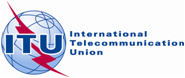 Document RAG14-1/15-E12 June 2014Original: EnglishKenya (Republic of)Kenya (Republic of)DateS of the first session of the COnference Preparatory meeting (CPM) for the NEXT World Radiocommunication Conference AFTER WRC-15DateS of the first session of the COnference Preparatory meeting (CPM) for the NEXT World Radiocommunication Conference AFTER WRC-15